①車両データ（車種により部品が異なります。◎は必ず、その他は出来る限りご記入下さい）②ご注文内容（該当するものに印を付けてください）　③日程（出張日・完了日はご希望に応じかねる場合もございますのでご了承ください）FUJICON東北  　発注　・　見積　依頼書　　　　　※発注・見積　どちらかを必ず〇で囲んでくださいフジオート東北代理店　有限会社アクセス東北FUJICON東北  　発注　・　見積　依頼書　　　　　※発注・見積　どちらかを必ず〇で囲んでくださいフジオート東北代理店　有限会社アクセス東北FAX　番号のお間違いにご注意ください０２２－７３９－９７５１ご注文年月日西暦　　　　　　年　　　月　　　日西暦　　　　　　年　　　月　　　日ディーラー様名ご住所お電話番号ご担当者様名〒　　　　　　　　　　　　　　　　　 TEL                                                 (ご担当者様　　　　　　　　　）〒　　　　　　　　　　　　　　　　　 TEL                                                 (ご担当者様　　　　　　　　　）（フリガナ）ユーザー様名ご住所お電話番号〒                                 TEL  手動運転装置・左アクセルペダルの保証書及び身体障害者自動車改造完了証はユーザー情報をお知らせ頂いた場合のみフジオートが発行いたします。〒                                 TEL  手動運転装置・左アクセルペダルの保証書及び身体障害者自動車改造完了証はユーザー情報をお知らせ頂いた場合のみフジオートが発行いたします。◎車名駆動方式２WD・４WD◎型式◎アクセルペダル形状機械式・電気式◎動力ハイブリット・ガソリン・電気シフトレバー形状フロア・コラム・インパネ◎車台No◎サイドブレーキ形状手動式・足踏式・電動式◎年式◎運転席シートマニュアル・電動・福祉車両専用電動マイナーチェンジ前・後・無し外国車左ハンドル・右ハンドル手動運転装置ステアリンググリップSG-12（樹脂製）・足踏み式サイドブレーキ車用手動サイドブレーキバー付き左アクセルペダル足踏み式サイドブレーキ車用　　　　　　手動サイドブレーキバー付きステアリンググリップその他の改造□ SC-B型（コラム式）□ FC-B型（フロア式）OP確認　□SC-12革巻（無料変更）　　　　 □FCグリップ革巻（車種により有料）　　　　 □ブレーキロック警告ブザー不要　　　　 □レバーロック（有料　発注時割引）□ FC-TXL2型（フロア式）□ FC-BK型（頚損の方）グリップ形状　T字・FCグリップ・特注□【参考】シート位置が最も前又はそれに近い位置で運転される場合はチェックを入れて下さいステアリンググリップ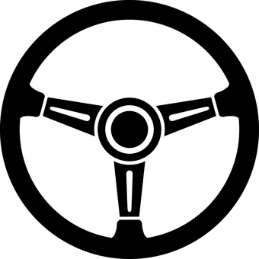 　　　取付位置　　　（必　須）　該当する位置を〇で囲んでください（　　　時あたり）□ LA-1型（つり下げ型）□ LA-2型（オルガン式）□フロアマット加工必要□ LA-3型（左右跳ね上げ式）アクセルペダル □既設ペダル使用（着払い送付）　　　　　　　 □新規購入（フジオート手配）□ LA-4型（左アクセル・ブレーキ）□左アクセルセット（SG-12・LW-1）※以下の加工が必要な場合がございます。ご注文時にレ点チェックがない場合は加工にご同意を頂いたものとさせて頂きます。□足踏みブレーキペダルの一部カットと　手動サイドブレーキバーの取付□フットレストの取り外し□ブレーキペダルパットの縮小加工□SG-12（脱着式）□SG-12（脱着式革巻き）□SG-2（ホーン付)（右・左）□RW-１リモコン式（右・左）□その他旋回ノブ（SG-　　）□WS-1　　手動サイドブレーキバー□LW-1左ウィンカーレバー　　※フォグランプ（有・無）□その他□ SC-B型（コラム式）□ FC-B型（フロア式）OP確認　□SC-12革巻（無料変更）　　　　 □FCグリップ革巻（車種により有料）　　　　 □ブレーキロック警告ブザー不要　　　　 □レバーロック（有料　発注時割引）□ FC-TXL2型（フロア式）□ FC-BK型（頚損の方）グリップ形状　T字・FCグリップ・特注□【参考】シート位置が最も前又はそれに近い位置で運転される場合はチェックを入れて下さいステアリンググリップ　　　取付位置　　　（必　須）　該当する位置を〇で囲んでください（　　　時あたり）※製品制作時に車両の配線図など詳細な情報が必要になる場合がございます。※ステアリンググリップの取付位置は必ずご記入ください。※製品制作時に車両の配線図など詳細な情報が必要になる場合がございます。※ステアリンググリップの取付位置は必ずご記入ください。入庫予定日（弊社工場入庫の場合）西暦　　　　年　　月　　日(　)完了希望日（弊社工場入庫の場合）西暦　　　　年　　月　　日（　）発送日（部品の発送の場合）西暦　　　　年　　月　　日（　）出張取付日（出張希望の場合）　西暦　　　　年　　月　　日（　）　●出張取付が不可能な装置もございます出張取付日（出張希望の場合）　西暦　　　　年　　月　　日（　）　●出張取付が不可能な装置もございます出張取付日（出張希望の場合）　西暦　　　　年　　月　　日（　）　●出張取付が不可能な装置もございます